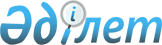 О внесении изменений и дополнения в постановление Правительства Республики Казахстан от 20 сентября 2003 года N 958
					
			Утративший силу
			
			
		
					Постановление Правительства Республики Казахстан от 28 октября 2007 года N 1000. Утратило силу постановлением Правительства Республики Казахстан от 23 декабря 2015 года № 1034      Сноска. Утратило силу постановлением Правительства РК от 23.12.2015 № 1034 (вводится в действие по истечении десяти календарных дней после дня его первого официального опубликования).      Правительство Республики Казахстан  ПОСТАНОВЛЯЕТ : 

      1. Внести в  постановление Правительства Республики Казахстан от 20 сентября 2003 года N 958 "Об утверждении Правил ведения государственного земельного кадастра в Республике Казахстан" (САПП Республики Казахстан, 2003 г., N 38, ст. 389) следующие изменения и дополнение: 

      в  Перечне кодов , присваиваемых областям, городам республиканского значения, столице, районам и городам областного (районного) значения для целей формирования кадастровых номеров земельным участкам, утвержденном указанным постановлением: 

      в разделе "Восточно-Казахстанская область - 05": 

      слова "г. Зырьяновск 082" заменить словами "г. Зыряновск 082"; 

      слова "г. Семипалатинск 252" заменить словами "г. Семей 252"; 

      раздел "Мангистауская область - 13" дополнить строкой следующего содержания: 

      "Мунайлинский 203". 

      2. Настоящее постановление вводится в действие со дня подписания.        Премьер-Министр 

      Республики Казахстан 
					© 2012. РГП на ПХВ «Институт законодательства и правовой информации Республики Казахстан» Министерства юстиции Республики Казахстан
				